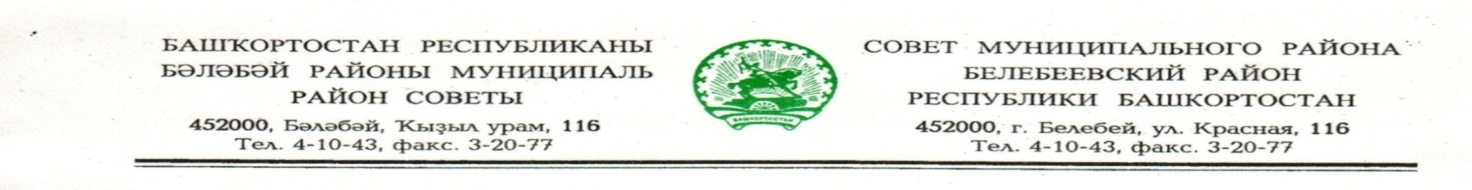            KАРАР                                                                       РЕШЕНИЕ      «24» апреля 2020 й.                     № 682                  «24» апреля 2020 г.Об утверждении Положения
о порядке списания муниципального имущества  муниципального района Белебеевский район Республики Башкортостан       В целях повышения эффективности учета, осуществления контроля за сохранностью и рациональным использованием муниципального имущества муниципального района Белебеевский район Республики Башкортостан, в соответствии с постановлением Правительства Республики Башкортостан от 17 февраля 2020 года №86, Устава муниципального района Белебеевский район Республики Башкортостан, Совет муниципального района Белебеевский район Республики БашкортостанР Е Ш И Л:Утвердить прилагаемое Положение о порядке списания муниципального имущества муниципального района Белебеевский район Республики Башкортостан.  Признать утратившим силу решение Совета муниципального района Белебеевский район Республики Башкортостан от 04 июля 2006 года № 158 «Об утверждении Положения о порядке списания основных средств, находящихся в муниципальной собственности муниципального района Белебеевский район Республики Башкортостан».Обнародовать настоящее решение в здании Администрации муниципального района Белебеевский район Республики Башкортостан и разместить на официальном сайте муниципального района Белебеевский район Республики Башкортостан.Контроль за исполнением настоящего решения возложить на постоянную Комиссию Совета по бюджету, налогам, экономическому развитию, вопросам собственности и инвестиционной политике(Шевчук А.Н.). Председатель Совета                                                                            С.А. ЛущицПриложение  к решению Совета муниципального района Белебеевский районот 24 апреля 2020г. № 682Положение
о порядке списания муниципального имущества  муниципального района Белебеевский район Республики БашкортостанОбщие положения1.1. Настоящее Положение определяет порядок списания движимого и недвижимого имущества, находящегося в собственности муниципального района Белебеевский район Республики Башкортостан (далее - имущество) и закрепленного на праве хозяйственного ведения за муниципальными унитарными предприятиями муниципального района Белебеевский район Республики Башкортостан (далее - муниципальные предприятия) или на праве оперативного управления за муниципальными учреждениями и казенными предприятиями муниципального района Белебеевский район Республики Башкортостан (далее –муниципальные учреждения, казенные предприятия), а также имущества, составляющего казну муниципального района Белебеевский район Республики Башкортостан, переданного в аренду, безвозмездное пользование, доверительное управление иным организациям либо свободного от прав третьих лиц, за исключением:музейных предметов и коллекций, включенных в состав Музейного фонда Российской Федерации;документов, включенных в Архивный фонд Российской Федерации и (или) Национальный библиотечный фонд.1.2. Основные понятия, применяемые в настоящем Положении:списание имущества - комплекс действий, связанных с признанием такого имущества непригодным для дальнейшего использования по целевому назначению и (или) распоряжению вследствие полной или частичной утраты потребительских свойств, в том числе физического или морального износа, либо выбывшим из владения, пользования и распоряжения вследствие гибели или уничтожения, а также с невозможностью установления его местонахождения;учредитель–функции и полномочия Учредителя муниципальных учреждений, а также муниципальных и казенных предприятий муниципального района Белебеевский район Республики Башкортостан от именимуниципального района Белебеевский район Республики Башкортостан, осуществляет Администрация муниципального района Белебеевский район Республики Башкортостан. 2. Порядок принятия решений о списании имущества2.1. Решение о списании имущества принимается в случаях, если:а) имущество непригодно для дальнейшего использования по целевому назначению вследствие полной или частичной утраты потребительских свойств, в том числе физического или морального износа, и восстановить его невозможно или экономически нецелесообразно;б) имущество выбыло из владения, пользования и распоряжения вследствие гибели или уничтожения, в том числе помимо воли владельца, а также вследствие невозможности установления его местонахождения;в) отсутствует возможность реализации имущества (для недвижимого имущества) или передачи другим организациям. Торги по реализации недвижимого имущества, по передаче прав на недвижимое имущество должны быть признаны несостоявшимися не менее 2 раз по причине отсутствия заявок на участие в торгах.2.2. Решение о списании движимого имущества (кроме особо ценного движимого имущества), закрепленного на праве оперативного управления за муниципальными учреждениями и казенными предприятиями либо приобретенного за счет средств, выделенных их собственником, принимается Администрацией муниципального района Белебеевский район Республики Башкортостан.2.3. Решение о списании особо ценного движимого имущества, закрепленного на праве оперативного управления за муниципальными бюджетными и автономными учреждениямилибо приобретенного за счет средств, выделенных их собственником, принимается Администрацией муниципального района Белебеевский район Республики Башкортостан.2.4. Решение о списании движимого имущества, находящегося в хозяйственном ведении муниципальных предприятий, принимается этими предприятиями самостоятельно.В случае списания транспортных средств и сельскохозяйственной техники муниципальные предприятия уведомляют Администрацию муниципального района Белебеевский район Республики Башкортостан и Комитет по управлению собственностью Министерства земельных и имущественных отношений Республики Башкортостан по Белебеевскому району и городу Белебею (далее – КУС Минземимущества РБ по Белебеевскому району и городу Белебею)в течение 5 дней после списания.2.5. Решение о списании недвижимого имущества, находящегося у муниципальных автономных учреждений и приобретенного за счет средств от приносящей доход деятельности, а также движимого имущества (в том числе особо ценного движимого имущества), находящегося у муниципальных бюджетных и автономных учрежденийи приобретенного за счет средств от приносящей доход деятельности, принимается Администрацией муниципального района Белебеевский район Республики Башкортостан.2.6. Решение о списании недвижимого имущества, закрепленных на праве хозяйственного ведения за муниципальными предприятиями или на праве оперативного управления за муниципальными учреждениями и казенными предприятиямилибо приобретенного за счет средств, выделенных их собственником, принимается Администрацией муниципального района Белебеевский район Республики Башкортостан.2.7. Решение о списании недвижимого имущества, находящегося у муниципальных бюджетных учреждений на праве оперативного управленияи приобретенного за счет средств от приносящей доход деятельности, принимается Администрацией муниципального района Белебеевский район Республики Башкортостан.2.8. Решение о списании имущества, составляющего казну муниципального района Белебеевский район Республики Башкортостан, свободного от прав третьих лиц, принимается Администрацией муниципального района Белебеевский район Республики Башкортостан.2.9. Решение о списании имущества, составляющего казну муниципального района Белебеевский район Республики Башкортостан и переданного в аренду, безвозмездное пользование, доверительное управление иным организациям, принимается Администрацией муниципального района Белебеевский район Республики Башкортостан.3. Порядок списания имущества3.1. Для определения непригодности имущества для дальнейшего использования по целевому назначению, невозможности или экономической нецелесообразности его восстановления, а также для оформления необходимой документации по списанию в муниципальных учреждениях, муниципальных и казенных предприятиях, иных организациях (далее - организации) приказом руководителя создается постоянно действующая комиссия (далее - комиссия).3.2. В компетенцию комиссии входит:осмотр имущества, подлежащего списанию, с использованием необходимой технической документации, заключения специализированной организации, данных бухгалтерского учета;определение возможности/невозможности или экономической целесообразности восстановления данного имущества;установление причин списания имущества (физический и (или) моральный износ, нарушение условий содержания и (или) эксплуатации, аварии, стихийные бедствия и иные чрезвычайные ситуации, длительное неиспользование и другие причины);выявление лиц, по вине которых произошло преждевременное выбытие имущества из эксплуатации, внесение предложений о привлечении виновных лиц к ответственности, установленной законодательством;определение возможности использования отдельных комплектующих деталей, узлов и материалов списываемого имущества и их оценка исходя из текущей рыночной стоимости;составление акта о списании имущества в зависимости от вида списываемого имущества по установленной форме и подготовка пакета документов на списание для согласования в установленном порядке.Акт на списание имущества утверждается руководителем организации.3.3. Разборка и демонтаж имущества, указанного в пунктах 2.2, 2.3, 2.6-2.9 настоящего Положения, до согласования его списания не допускаются.Разборка, демонтаж и транспортировка в отношении списываемого движимого и недвижимого имущества казны муниципального района Белебеевский район Республики Башкортостан осуществляется за счет средств бюджета муниципального района Белебеевский район Республики Башкортостан либо за счет пользователя этого имущества, если такое условие предусмотрено договором пользования.Отдельные комплектующие детали, узлы и материалы разобранного или демонтированного оборудования, пригодные для дальнейшего использования, приходуются по текущей рыночной стоимости, а непригодные к дальнейшей эксплуатации подлежат утилизации в установленном порядке.Детали и узлы, изготовленные с применением драгоценных металлов, подлежат сдаче в Государственный фонд драгоценных металлов и драгоценных камней Республики Башкортостан, а детали и узлы, изготовленные из цветных металлов и не используемые для ремонта других машин, инструментов, приборов и оборудования, - сдаче организациям, занимающимся сбором лома цветных металлов.3.4. Истечение установленных сроков эксплуатации (службы) имущества не может служить основанием для его списания, если оно по своему техническому состоянию или после ремонта пригодно для дальнейшего использования по прямому назначению.4. Порядок согласования списания имущества4.1. Организации, указанные в пунктах 2.2-2.9 настоящего Положения, для согласования списания объектов основных средств представляют в Администрацию муниципального района Белебеевский район Республики Башкортостан и КУС Минземимущества РБ по Белебеевскому району и г.Белебею следующие документы:а) заявление о согласовании списания объектов основных средств;б) заверенные в установленном порядке копии приказа о создании комиссии по списанию объектов основных средств и протокола заседания комиссии;в) заполненные в установленном порядке:инвентарную карточку учета объектов основных средств, заверенную главным бухгалтером и печатью организации (при наличии);акт о списании объекта основных средств (оригинал);г) техническую документацию на объект недвижимости (при наличии);д) копию паспорта транспортного средства;е) выписку из Единого государственного реестра недвижимости об объекте недвижимого имущества (при наличии);ж) выписку из Единого государственного реестра недвижимости на земельный участок, на котором располагается списываемый объект недвижимого имущества (при наличии);з) справку о принадлежности недвижимого имущества к объектам культурного наследия, выданную уполномоченным органом по охране объектов культурного наследия;и) справку о принадлежности объекта недвижимого имущества к объектам гражданской обороны, выданную уполномоченным органом по решению задач гражданской обороны, предупреждения и ликвидации чрезвычайных ситуаций в муниципальном районе Белебеевский район Республике Башкортостан;к) заключение специализированной организации о техническом состоянии объекта основных средств (срок действия заключения - 6 месяцев с момента выдачи заключения на момент обращения о согласовании списания);л) копии информационного сообщения о проведении торгов, итогового протокола проведения торгов (в случае, если объект недвижимости списывается на основании подпункта "в" пункта 2.1 настоящего Положения).При списании имущества, выбывшего по причине аварий, пожаров, дорожно-транспортных происшествий, гибели или порчи вследствие стихийных бедствий, хищений, к акту о списании объекта основных средств дополнительно прилагаются:копия акта (справки) об аварии (хищении, пожаре, дорожно-транспортном происшествии, стихийном бедствии), выданная уполномоченным органом (организацией);информация о причинах, вызвавших аварию, а также о мерах, принятых в отношении виновных лиц;справка о возмещении ущерба за счет виновных лиц или документы, подтверждающие невозможность такого возмещения.4.2. Обращения организаций о согласовании списания муниципального имущества муниципального района Белебеевский район Республики Башкортостан рассматриваются в течение 30 дней.Обращения организаций о согласовании списания недвижимого муниципального имущества муниципального рассматриваются Межведомственной комиссией по осмотру технического состояния государственных и муниципальных объектов недвижимости, подлежащих списанию и сносу, находящихся на территории муниципального района Белебеевский район Республики Башкортостан (далее - межведомственная комиссия), создаваемой при Администрации муниципального района Белебеевский район Республики Башкортостан.Состав и положение о межведомственной комиссии утверждаются Администрацией муниципального района Белебеевский район Республики Башкортостан.4.3. К полномочиям межведомственной комиссии относится рассмотрение обращений организаций о согласовании списания недвижимого имущества, находящегося в собственности муниципального района Белебеевский район Республики Башкортостан.По итогам рассмотрения указанных обращений межведомственная комиссия принимает одно из следующих решений:а) рекомендовать согласовать списание имущества;б) рекомендовать отказать в согласовании списания имущества.4.4.Администрация муниципального района Белебеевский район Республики Башкортостан и КУС Минземимущества РБ по Белебеевскому району и г.Белебею отказывают в согласовании списания имущества в следующих случаях:непредставление (представление не в полном объеме) документов, указанных в пункте 4.1 настоящего Положения (за исключением документов, указанных в подпунктах "г", "е"-"и" пункта 4.1, которые в случае непредставления КУС Минземимущества РБ по Белебеевскому району и г.Белебею запрашивает в порядке межведомственного взаимодействия самостоятельно);истечение срока действия заключения, указанного в подпункте "к" пункта 4.1 настоящего Положения;представленные документы не подтверждают наличие оснований для списания имущества, предусмотренных пунктом 2.1 настоящего Положения;представленные документы содержат информацию о наличии обстоятельств, предусмотренных пунктом 3.4 настоящего Положения;имущество является объектом культурного наследия или объектом гражданской обороны;существует наличие потребности в данном имуществе умуниципальных предприятий, муниципальных учреждений и казенных предприятий.4.5. Уведомление о согласовании или отказе в согласовании списания имущества направляется КУС Минземимущества РБ по Белебеевскому району и г.Белебею обратившимся организациям в письменном виде по указанному в обращении адресу в течение указанного в пункте 4.2 настоящего Положения срока рассмотрения обращения.4.6. Лица, виновные в уничтожении или повреждении муниципального имущества муниципального района Белебеевский район Республики Башкортостан, несут ответственность в порядке, установленном законодательством.Суммы, поступившие в возмещение ущерба, причиненного муниципальному имуществу муниципального района Белебеевский район Республики Башкортостан вследствие действия (бездействия) или принятого решения виновных лиц, перечисляются в бюджет муниципального района Белебеевский район Республики Башкортостан.4.7. Денежные средства, вырученные организациями (за исключением муниципальных предприятий, муниципальных бюджетных и автономных учреждений, казенных предприятий) в результате продажи материальных ценностей, полученных от разборки и демонтажа объектов основных средств, а также сдачи их в металлолом, за вычетом расходов, связанных с указанными разборкой, демонтажем и транспортировкой, перечисляются в бюджет муниципального района Белебеевский район Республики Башкортостан.4.8. После согласования списания объектов основных средств и отражения в актах о списании основных средств результатов списания объектов организации, списывающие муниципальное имущество муниципального района Белебеевский район Республики Башкортостан, в месячный срок представляют в КУС Минземимущества РБ по Белебеевскому району и г.Белебею обновленные сведения в Реестр муниципального имущества муниципального района Белебеевский район Республики Башкортостан в соответствии с Порядком учета и ведения Реестра муниципального имущества муниципального района Белебеевский район Республики Башкортостан.5. Заключительные положения5.1. При списании отдельных видов муниципального имущества муниципального района Белебеевский район Республики Башкортостан организации руководствуются в том числе соответствующими актами, изданными федеральными органами исполнительной власти (Министерством Российской Федерации по делам гражданской обороны, чрезвычайным ситуациям и ликвидации последствий стихийных бедствий, Федеральной службой по экологическому, технологическому и атомному надзору и другими федеральными органами исполнительной власти).5.2. Споры, возникающие при неисполнении требований настоящего Положения, разрешаются в порядке, установленном законодательством.